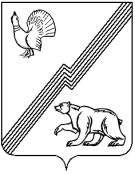 АДМИНИСТРАЦИЯ ГОРОДА ЮГОРСКАХанты-Мансийского автономного округа – Югры ПОСТАНОВЛЕНИЕот 27.12.2021								                             № 2522-пО внесении изменений в постановление администрации города Югорска от 30.10.2018 № 3003 «О муниципальной программе города Югорска «Социально-экономическое развитие и муниципальное управление»В соответствии с постановлением администрации города Югорска от 01.11.2019 № 2359 «О модельной муниципальной программе города Югорска, порядке принятия решения о разработке муниципальных программ города Югорска, их формирования, утверждения и реализации в соответствии с национальными целями развития»:1. Внести в приложение к постановлению администрации города Югорска от 30.10.2018 № 3003 «О муниципальной программе города Югорска «Социально-экономическое развитие и муниципальное управление» (с изменениями от 29.04.2019 № 887, от 10.10.2019 № 2190, от 31.10.2019     № 2340, от 23.12.2019 № 2755, от 23.12.2019 № 2756, от 09.04.2020 № 541, от 29.06.2020 № 846, от 17.08.2020 № 1119, от 28.09.2020 № 1375, от 21.12.2020 № 1917, от 29.12.2020 № 1993, от 03.02.2021 № 84-п, от 26.04.2021 № 601-п, от 11.05.2021 № 709-п, от 31.05.2021 № 927-п, от 24.09.2021 № 1785-п, от 15.11.2021 № 2168-п) следующие изменения:1.1. Строку «Параметры финансового обеспечения муниципальной программы» паспорта муниципальной программы изложить в следующей редакции:«    ».1.2. Таблицу 2 изложить в новой редакции (приложение).2. Опубликовать постановление в официальном печатном издании города Югорска, разместить на официальном сайте органов местного самоуправления города Югорска и в государственной автоматизированной системе «Управление».3. Настоящее постановление вступает в силу после его официального опубликования.4. Контроль за выполнением постановления возложить на директора департамента экономического развития и проектного управления администрации города Югорска   И.В. Грудцыну.Глава города Югорска                            		                          А.В. БородкинПриложениек постановлениюадминистрации города Югорскаот 27.12.2021 № 2522-пТаблица 2Распределение финансовых ресурсов муниципальной программыПараметры финансового обеспечениямуниципальной программы Общий объем финансирования муниципальной программы составляет 5 920 581,1 тыс. рублей, в том числе:2019 год – 566 358,8 тыс. рублей;2020 год – 552 228,3 тыс. рублей;2021 год – 468 523,5 тыс. рублей;2022 год – 467 479,0 тыс. рублей;2023 год – 485 329,6 тыс. рублей;2024 год – 482 951,7 тыс. рублей;2025 год – 482 951,7 тыс. рублей;2026-2030 годы – 2 414 758,5 тыс. рублейНомер строкиНомер основного мероприятияОсновные мероприятия муниципальной программы (их связь с целевыми показателями муниципальной программы)Ответственный исполнитель/ соисполнитель (наименование органа или структурного подразделения, учреждения)Финансовые затраты на реализацию (тыс. рублей)Финансовые затраты на реализацию (тыс. рублей)Финансовые затраты на реализацию (тыс. рублей)Финансовые затраты на реализацию (тыс. рублей)Финансовые затраты на реализацию (тыс. рублей)Финансовые затраты на реализацию (тыс. рублей)Финансовые затраты на реализацию (тыс. рублей)Финансовые затраты на реализацию (тыс. рублей)Финансовые затраты на реализацию (тыс. рублей)Финансовые затраты на реализацию (тыс. рублей)Номер строкиНомер основного мероприятияОсновные мероприятия муниципальной программы (их связь с целевыми показателями муниципальной программы)Ответственный исполнитель/ соисполнитель (наименование органа или структурного подразделения, учреждения)Источники финансированияВсегов том числе по годам:в том числе по годам:в том числе по годам:в том числе по годам:в том числе по годам:в том числе по годам:в том числе по годам:в том числе по годам:Номер строкиНомер основного мероприятияОсновные мероприятия муниципальной программы (их связь с целевыми показателями муниципальной программы)Ответственный исполнитель/ соисполнитель (наименование органа или структурного подразделения, учреждения)Источники финансированияВсего20192020202120222023202420252026 - 2030А123456789101112131Подпрограмма I  «Совершенствование системы муниципального стратегического управления, реализация отдельных государственных полномочий»Подпрограмма I  «Совершенствование системы муниципального стратегического управления, реализация отдельных государственных полномочий»Подпрограмма I  «Совершенствование системы муниципального стратегического управления, реализация отдельных государственных полномочий»Подпрограмма I  «Совершенствование системы муниципального стратегического управления, реализация отдельных государственных полномочий»Подпрограмма I  «Совершенствование системы муниципального стратегического управления, реализация отдельных государственных полномочий»Подпрограмма I  «Совершенствование системы муниципального стратегического управления, реализация отдельных государственных полномочий»Подпрограмма I  «Совершенствование системы муниципального стратегического управления, реализация отдельных государственных полномочий»Подпрограмма I  «Совершенствование системы муниципального стратегического управления, реализация отдельных государственных полномочий»Подпрограмма I  «Совершенствование системы муниципального стратегического управления, реализация отдельных государственных полномочий»Подпрограмма I  «Совершенствование системы муниципального стратегического управления, реализация отдельных государственных полномочий»Подпрограмма I  «Совершенствование системы муниципального стратегического управления, реализация отдельных государственных полномочий»Подпрограмма I  «Совершенствование системы муниципального стратегического управления, реализация отдельных государственных полномочий»Подпрограмма I  «Совершенствование системы муниципального стратегического управления, реализация отдельных государственных полномочий»21.1Организационно-техническое и финансовое обеспечение деятельности администрации города Югорска и обеспечивающих учреждений, обеспечение мер социальной поддержки отдельным категориям граждан  (1,2)Управление бухгалтерского учета и отчетности администрации города Югорскавсего2 117 414,1169 904,9176 050,5183 375,6176 408,7176 459,3176 459,3176 459,3882 296,531.1Организационно-техническое и финансовое обеспечение деятельности администрации города Югорска и обеспечивающих учреждений, обеспечение мер социальной поддержки отдельным категориям граждан  (1,2)Управление бухгалтерского учета и отчетности администрации города Югорскафедеральный бюджет98 374,99 350,08 235,88 119,28 062,78 075,98 075,98 075,940 379,541.1Организационно-техническое и финансовое обеспечение деятельности администрации города Югорска и обеспечивающих учреждений, обеспечение мер социальной поддержки отдельным категориям граждан  (1,2)Управление бухгалтерского учета и отчетности администрации города Югорскабюджет автономного округа202 033,714 981,917 761,517 149,416 871,316 908,716 908,716 908,784 543,551.1Организационно-техническое и финансовое обеспечение деятельности администрации города Югорска и обеспечивающих учреждений, обеспечение мер социальной поддержки отдельным категориям граждан  (1,2)Управление бухгалтерского учета и отчетности администрации города Югорскаместный бюджет 1 817 005,5145 573,0150 053,2158 107,0151 474,7151 474,7151 474,7151 474,7757 373,561.1Организационно-техническое и финансовое обеспечение деятельности администрации города Югорска и обеспечивающих учреждений, обеспечение мер социальной поддержки отдельным категориям граждан  (1,2)Управление бухгалтерского учета и отчетности администрации города Югорскаиные внебюджетные источники0,00,00,00,00,00,00,00,00,071.1Организационно-техническое и финансовое обеспечение деятельности администрации города Югорска и обеспечивающих учреждений, обеспечение мер социальной поддержки отдельным категориям граждан  (1,2)МКУ «Централизованная бухгалтерия»всего260 904,022 240,323 672,422 391,321 400,021 400,021 400,021 400,0107 000,081.1Организационно-техническое и финансовое обеспечение деятельности администрации города Югорска и обеспечивающих учреждений, обеспечение мер социальной поддержки отдельным категориям граждан  (1,2)МКУ «Централизованная бухгалтерия»федеральный бюджет0,00,00,00,00,00,00,00,00,091.1Организационно-техническое и финансовое обеспечение деятельности администрации города Югорска и обеспечивающих учреждений, обеспечение мер социальной поддержки отдельным категориям граждан  (1,2)МКУ «Централизованная бухгалтерия»бюджет автономного округа0,00,00,00,00,00,00,00,00,0101.1Организационно-техническое и финансовое обеспечение деятельности администрации города Югорска и обеспечивающих учреждений, обеспечение мер социальной поддержки отдельным категориям граждан  (1,2)МКУ «Централизованная бухгалтерия»местный бюджет 260 904,022 240,323 672,422 391,321 400,021 400,021 400,021 400,0107 000,0111.1Организационно-техническое и финансовое обеспечение деятельности администрации города Югорска и обеспечивающих учреждений, обеспечение мер социальной поддержки отдельным категориям граждан  (1,2)МКУ «Централизованная бухгалтерия»иные внебюджетные источники0,00,00,00,00,00,00,00,00,0121.1Организационно-техническое и финансовое обеспечение деятельности администрации города Югорска и обеспечивающих учреждений, обеспечение мер социальной поддержки отдельным категориям граждан  (1,2)МКУ «Служба обеспечения органов местного самоуправления»всего615 886,149 173,050 995,753 117,451 400,051 400,051 400,051 400,0257 000,0131.1Организационно-техническое и финансовое обеспечение деятельности администрации города Югорска и обеспечивающих учреждений, обеспечение мер социальной поддержки отдельным категориям граждан  (1,2)МКУ «Служба обеспечения органов местного самоуправления»федеральный бюджет0,00,00,00,00,00,00,00,00,0141.1Организационно-техническое и финансовое обеспечение деятельности администрации города Югорска и обеспечивающих учреждений, обеспечение мер социальной поддержки отдельным категориям граждан  (1,2)МКУ «Служба обеспечения органов местного самоуправления»бюджет автономного округа0,00,00,00,00,00,00,00,00,0151.1Организационно-техническое и финансовое обеспечение деятельности администрации города Югорска и обеспечивающих учреждений, обеспечение мер социальной поддержки отдельным категориям граждан  (1,2)МКУ «Служба обеспечения органов местного самоуправления»местный бюджет615 886,149 173,050 995,753 117,451 400,051 400,051 400,051 400,0257 000,0161.1Организационно-техническое и финансовое обеспечение деятельности администрации города Югорска и обеспечивающих учреждений, обеспечение мер социальной поддержки отдельным категориям граждан  (1,2)МКУ «Служба обеспечения органов местного самоуправления»иные внебюджетные источники0,00,00,00,00,00,00,00,00,0171.2Осуществление отдельного государственного полномочия  по осуществлению деятельности по опеке и попечительству (3)Отдел опеки и попечительства администрации города Югорскавсего574 456,341 328,346 173,338 482,049 830,349 830,349 830,349 830,3249 151,5181.2Осуществление отдельного государственного полномочия  по осуществлению деятельности по опеке и попечительству (3)Отдел опеки и попечительства администрации города Югорскафедеральный бюджет0,00,00,00,00,00,00,00,00,0191.2Осуществление отдельного государственного полномочия  по осуществлению деятельности по опеке и попечительству (3)Отдел опеки и попечительства администрации города Югорскабюджет автономного округа574 456,341 328,346 173,338 482,049 830,349 830,349 830,349 830,3249 151,5201.2Осуществление отдельного государственного полномочия  по осуществлению деятельности по опеке и попечительству (3)Отдел опеки и попечительства администрации города Югорскаместный бюджет0,00,00,00,00,00,00,00,00,0211.2Осуществление отдельного государственного полномочия  по осуществлению деятельности по опеке и попечительству (3)Отдел опеки и попечительства администрации города Югорскаиные внебюджетные источники0,00,00,00,00,00,00,00,00,022Итого по подпрограмме Iвсего3 568 660,5282 646,5296 891,9297 366,3299 039,0299 089,6299 089,6299 089,61 495 448,023Итого по подпрограмме Iфедеральный бюджет98 374,99 350,08 235,88 119,28 062,78 075,98 075,98 075,940 379,524Итого по подпрограмме Iбюджет автономного округа776 490,056 310,263 934,855 631,466 701,666 739,066 739,066 739,0333 695,025Итого по подпрограмме Iместный бюджет 2 693 795,6216 986,3224 721,3233 615,7224 274,7224 274,7224 274,7224 274,71 121 373,526Итого по подпрограмме Iиные внебюджетные источники0,00,00,00,00,00,00,00,00,027Подпрограмма  II  «Развитие малого и среднего предпринимательства»          Подпрограмма  II  «Развитие малого и среднего предпринимательства»          Подпрограмма  II  «Развитие малого и среднего предпринимательства»          Подпрограмма  II  «Развитие малого и среднего предпринимательства»          Подпрограмма  II  «Развитие малого и среднего предпринимательства»          Подпрограмма  II  «Развитие малого и среднего предпринимательства»          Подпрограмма  II  «Развитие малого и среднего предпринимательства»          Подпрограмма  II  «Развитие малого и среднего предпринимательства»          Подпрограмма  II  «Развитие малого и среднего предпринимательства»          Подпрограмма  II  «Развитие малого и среднего предпринимательства»          Подпрограмма  II  «Развитие малого и среднего предпринимательства»          Подпрограмма  II  «Развитие малого и среднего предпринимательства»          282.1Оказание мер поддержки субъектам малого и среднего предпринимательства, в том числе осуществляющим деятельность в отраслях, пострадавших от распространения новой коронавирусной инфекции (4,5)Департамент экономического развития и проектного управления администрации города Югорскавсего10 086,20,07 608,20,00,00,0354,0354,01 770,0292.1Оказание мер поддержки субъектам малого и среднего предпринимательства, в том числе осуществляющим деятельность в отраслях, пострадавших от распространения новой коронавирусной инфекции (4,5)Департамент экономического развития и проектного управления администрации города Югорскафедеральный бюджет0,00,00,00,00,00,00,00,00,0302.1Оказание мер поддержки субъектам малого и среднего предпринимательства, в том числе осуществляющим деятельность в отраслях, пострадавших от распространения новой коронавирусной инфекции (4,5)Департамент экономического развития и проектного управления администрации города Югорскабюджет автономного округа4 295,20,04 295,20,00,00,00,00,00,0312.1Оказание мер поддержки субъектам малого и среднего предпринимательства, в том числе осуществляющим деятельность в отраслях, пострадавших от распространения новой коронавирусной инфекции (4,5)Департамент экономического развития и проектного управления администрации города Югорскаместный бюджет5 791,00,03 313,00,00,00,0354,0354,01 770,0322.1Оказание мер поддержки субъектам малого и среднего предпринимательства, в том числе осуществляющим деятельность в отраслях, пострадавших от распространения новой коронавирусной инфекции (4,5)Департамент экономического развития и проектного управления администрации города Югорскаиные внебюджетные источники0,00,00,00,00,00,00,00,00,0332.2Участие в реализации регионального проекта «Расширение доступа субъектов малого и среднего предпринимательства к финансовой поддержке в том числе к льготному финансированию»(4,5)Департамент экономического развития и проектного управления администрации города Югорскавсего9 990,35 341,54 648,80,00,00,00,00,00,0342.2Участие в реализации регионального проекта «Расширение доступа субъектов малого и среднего предпринимательства к финансовой поддержке в том числе к льготному финансированию»(4,5)Департамент экономического развития и проектного управления администрации города Югорскафедеральный бюджет0,00,00,00,00,00,00,00,00,0352.2Участие в реализации регионального проекта «Расширение доступа субъектов малого и среднего предпринимательства к финансовой поддержке в том числе к льготному финансированию»(4,5)Департамент экономического развития и проектного управления администрации города Югорскабюджет автономного округа8 684,64 593,74 090,90,00,00,00,00,00,0362.2Участие в реализации регионального проекта «Расширение доступа субъектов малого и среднего предпринимательства к финансовой поддержке в том числе к льготному финансированию»(4,5)Департамент экономического развития и проектного управления администрации города Югорскаместный бюджет1 305,7747,8557,90,00,00,00,00,00,0372.2Участие в реализации регионального проекта «Расширение доступа субъектов малого и среднего предпринимательства к финансовой поддержке в том числе к льготному финансированию»(4,5)Департамент экономического развития и проектного управления администрации города Югорскаиные внебюджетные источники0,00,00,00,00,00,00,00,00,0382.3Участие в реализации регионального проекта «Популяризация предпринимательства» (4,5)Департамент экономического развития и проектного управления администрации города Югорскавсего245,40,0245,40,00,00,00,00,00,0392.3Участие в реализации регионального проекта «Популяризация предпринимательства» (4,5)Департамент экономического развития и проектного управления администрации города Югорскафедеральный бюджет0,00,00,00,00,00,00,00,00,0402.3Участие в реализации регионального проекта «Популяризация предпринимательства» (4,5)Департамент экономического развития и проектного управления администрации города Югорскабюджет автономного округа216,00,0216,00,00,00,00,00,00,0412.3Участие в реализации регионального проекта «Популяризация предпринимательства» (4,5)Департамент экономического развития и проектного управления администрации города Югорскаместный бюджет29,40,029,40,00,00,00,00,00,0422.3Участие в реализации регионального проекта «Популяризация предпринимательства» (4,5)Департамент экономического развития и проектного управления администрации города Югорскаиные внебюджетные источники0,00,00,00,00,00,00,00,00,0432.4Участие в реализации регионального проекта «Создание условий для легкого старта и комфортного ведения бизнеса» (4,5)Департамент экономического развития и проектного управления администрации города Югорскавсего5 763,80,00,0300,02 731,92 731,90,00,00,0442.4Участие в реализации регионального проекта «Создание условий для легкого старта и комфортного ведения бизнеса» (4,5)Департамент экономического развития и проектного управления администрации города Югорскафедеральный бюджет0,00,00,00,00,00,00,00,00,0452.4Участие в реализации регионального проекта «Создание условий для легкого старта и комфортного ведения бизнеса» (4,5)Департамент экономического развития и проектного управления администрации города Югорскабюджет автономного округа5 475,60,00,0285,02 595,32 595,30,00,00,0462.4Участие в реализации регионального проекта «Создание условий для легкого старта и комфортного ведения бизнеса» (4,5)Департамент экономического развития и проектного управления администрации города Югорскаместный бюджет288,20,00,015,0136,6136,60,00,00,0472.4Участие в реализации регионального проекта «Создание условий для легкого старта и комфортного ведения бизнеса» (4,5)Департамент экономического развития и проектного управления администрации города Югорскаиные внебюджетные источники0,00,00,00,00,00,00,00,00,0482.5Участие в реализации регионального проекта «Акселерация субъектов малого и среднего предпринимательства» (4,5)Департамент экономического развития и проектного управления администрации города Югорскавсего2 431,90,00,02 431,90,00,00,00,00,0492.5Участие в реализации регионального проекта «Акселерация субъектов малого и среднего предпринимательства» (4,5)Департамент экономического развития и проектного управления администрации города Югорскафедеральный бюджет0,00,00,00,00,00,00,00,00,0502.5Участие в реализации регионального проекта «Акселерация субъектов малого и среднего предпринимательства» (4,5)Департамент экономического развития и проектного управления администрации города Югорскабюджет автономного округа2 310,30,00,02 310,30,00,00,00,00,0512.5Участие в реализации регионального проекта «Акселерация субъектов малого и среднего предпринимательства» (4,5)Департамент экономического развития и проектного управления администрации города Югорскаместный бюджет121,60,00,0121,60,00,00,00,00,0522.5Участие в реализации регионального проекта «Акселерация субъектов малого и среднего предпринимательства» (4,5)Департамент экономического развития и проектного управления администрации города Югорскаиные внебюджетные источники0,00,00,00,00,00,00,00,00,053Итого по подпрограмме IIвсего28 517,65 341,512 502,42 731,92 731,92 731,9354,0354,01 770,054Итого по подпрограмме IIфедеральный бюджет0,00,00,00,00,00,00,00,00,055Итого по подпрограмме IIбюджет автономного округа20 981,74 593,78 602,12 595,32 595,32 595,30,00,00,056Итого по подпрограмме IIместный бюджет7 535,9747,83 900,3136,6136,6136,6354,0354,01 770,057Итого по подпрограмме IIиные внебюджетные источники0,00,00,00,00,00,00,00,00,058Подпрограмма III  «Развитие агропромышленного комплекса»Подпрограмма III  «Развитие агропромышленного комплекса»Подпрограмма III  «Развитие агропромышленного комплекса»Подпрограмма III  «Развитие агропромышленного комплекса»Подпрограмма III  «Развитие агропромышленного комплекса»Подпрограмма III  «Развитие агропромышленного комплекса»Подпрограмма III  «Развитие агропромышленного комплекса»Подпрограмма III  «Развитие агропромышленного комплекса»Подпрограмма III  «Развитие агропромышленного комплекса»Подпрограмма III  «Развитие агропромышленного комплекса»Подпрограмма III  «Развитие агропромышленного комплекса»Подпрограмма III  «Развитие агропромышленного комплекса»593.1 Осуществление отдельного государственного полномочия по поддержке сельскохозяйственного производства (6)Департамент экономического развития и проектного управления администрации города Югорскавсего2 229 658,4239 721,6205 224,9166 698,0163 957,1181 757,1181 757,1181 757,1908 785,5603.1 Осуществление отдельного государственного полномочия по поддержке сельскохозяйственного производства (6)Департамент экономического развития и проектного управления администрации города Югорскафедеральный бюджет0,00,00,00,00,00,00,00,00,0613.1 Осуществление отдельного государственного полномочия по поддержке сельскохозяйственного производства (6)Департамент экономического развития и проектного управления администрации города Югорскабюджет автономного округа2 229 658,4239 721,6205 224,9166 698,0163 957,1181 757,1181 757,1181 757,1908 785,5623.1 Осуществление отдельного государственного полномочия по поддержке сельскохозяйственного производства (6)Департамент экономического развития и проектного управления администрации города Югорскаместный бюджет0,00,00,00,00,00,00,00,00,0633.1 Осуществление отдельного государственного полномочия по поддержке сельскохозяйственного производства (6)Департамент экономического развития и проектного управления администрации города Югорскаиные внебюджетные источники0,00,00,00,00,00,00,00,00,064Итого по подпрограмме IIIвсего2 229 658,4239 721,6205 224,9166 698,0163 957,1181 757,1181 757,1181 757,1908 785,565Итого по подпрограмме IIIфедеральный бюджет0,00,00,00,00,00,00,00,00,066Итого по подпрограмме IIIбюджет автономного округа2 229 658,4239 721,6205 224,9166 698,0163 957,1181 757,1181 757,1181 757,1908 785,567Итого по подпрограмме IIIместный бюджет0,00,00,00,00,00,00,00,00,068Итого по подпрограмме IIIиные внебюджетные источники0,00,00,00,00,00,00,00,00,069Подпрограмма IV  «Предоставление государственных и муниципальных услуг через многофункциональный центр (МФЦ)»Подпрограмма IV  «Предоставление государственных и муниципальных услуг через многофункциональный центр (МФЦ)»Подпрограмма IV  «Предоставление государственных и муниципальных услуг через многофункциональный центр (МФЦ)»Подпрограмма IV  «Предоставление государственных и муниципальных услуг через многофункциональный центр (МФЦ)»Подпрограмма IV  «Предоставление государственных и муниципальных услуг через многофункциональный центр (МФЦ)»Подпрограмма IV  «Предоставление государственных и муниципальных услуг через многофункциональный центр (МФЦ)»Подпрограмма IV  «Предоставление государственных и муниципальных услуг через многофункциональный центр (МФЦ)»Подпрограмма IV  «Предоставление государственных и муниципальных услуг через многофункциональный центр (МФЦ)»Подпрограмма IV  «Предоставление государственных и муниципальных услуг через многофункциональный центр (МФЦ)»Подпрограмма IV  «Предоставление государственных и муниципальных услуг через многофункциональный центр (МФЦ)»Подпрограмма IV  «Предоставление государственных и муниципальных услуг через многофункциональный центр (МФЦ)»Подпрограмма IV  «Предоставление государственных и муниципальных услуг через многофункциональный центр (МФЦ)»704.1Организация предоставления государственных и муниципальных услуг через многофункциональный центр (7,8)Департамент экономического развития и проектного управления администрации города Югорскавсего72 555,236 703,235 852,00,00,00,00,00,00,0714.1Организация предоставления государственных и муниципальных услуг через многофункциональный центр (7,8)Департамент экономического развития и проектного управления администрации города Югорскафедеральный бюджет0,00,00,00,00,00,00,00,00,0724.1Организация предоставления государственных и муниципальных услуг через многофункциональный центр (7,8)Департамент экономического развития и проектного управления администрации города Югорскабюджет автономного округа65 946,433 407,832 538,60,00,00,00,00,00,0734.1Организация предоставления государственных и муниципальных услуг через многофункциональный центр (7,8)Департамент экономического развития и проектного управления администрации города Югорскаместный бюджет5 783,92 895,42 888,50,00,00,00,00,00,0744.1Организация предоставления государственных и муниципальных услуг через многофункциональный центр (7,8)Департамент экономического развития и проектного управления администрации города Югорскаиные внебюджетные источники824,9400,0424,90,00,00,00,00,00,075Итого по подпрограмме IVвсего72 555,236 703,235 852,00,00,00,00,00,00,076Итого по подпрограмме IVфедеральный бюджет0,00,00,00,00,00,00,00,00,077Итого по подпрограмме IVбюджет автономного округа65 946,433 407,832 538,60,00,00,00,00,00,078Итого по подпрограмме IVместный бюджет5 783,92 895,42 888,50,00,00,00,00,00,079Итого по подпрограмме IVиные внебюджетные источники824,9400,0424,90,00,00,00,00,00,080Подпрограмма  V   «Улучшение условий и охраны труда»Подпрограмма  V   «Улучшение условий и охраны труда»Подпрограмма  V   «Улучшение условий и охраны труда»Подпрограмма  V   «Улучшение условий и охраны труда»Подпрограмма  V   «Улучшение условий и охраны труда»Подпрограмма  V   «Улучшение условий и охраны труда»Подпрограмма  V   «Улучшение условий и охраны труда»Подпрограмма  V   «Улучшение условий и охраны труда»Подпрограмма  V   «Улучшение условий и охраны труда»Подпрограмма  V   «Улучшение условий и охраны труда»Подпрограмма  V   «Улучшение условий и охраны труда»Подпрограмма  V   «Улучшение условий и охраны труда»815.1Проведение конкурсов в сфере охраны труда, информирование и агитация по охране труда (9) Департамент экономического развития и проектного управления администрации города Югорскавсего1 371,8120,089,082,8120,0120,0120,0120,0600,0825.1Проведение конкурсов в сфере охраны труда, информирование и агитация по охране труда (9) Департамент экономического развития и проектного управления администрации города Югорскафедеральный бюджет0,00,00,00,00,00,00,00,00,0835.1Проведение конкурсов в сфере охраны труда, информирование и агитация по охране труда (9) Департамент экономического развития и проектного управления администрации города Югорскабюджет автономного округа0,00,00,00,00,00,00,00,00,0845.1Проведение конкурсов в сфере охраны труда, информирование и агитация по охране труда (9) Департамент экономического развития и проектного управления администрации города Югорскаместный бюджет1 371,8120,089,082,8120,0120,0120,0120,0600,0855.1Проведение конкурсов в сфере охраны труда, информирование и агитация по охране труда (9) Департамент экономического развития и проектного управления администрации города Югорскаиные внебюджетные источники0,00,00,00,00,00,00,00,00,0865.2Осуществление отдельных государственных полномочий в сфере трудовых отношений и государственного управления охраной труда (9)Департамент экономического развития и проектного управления администрации города Югорскавсего19 817,61 826,01 668,11 644,51 631,01 631,01 631,01 631,08 155,0875.2Осуществление отдельных государственных полномочий в сфере трудовых отношений и государственного управления охраной труда (9)Департамент экономического развития и проектного управления администрации города Югорскафедеральный бюджет0,00,00,00,00,00,00,00,00,0885.2Осуществление отдельных государственных полномочий в сфере трудовых отношений и государственного управления охраной труда (9)Департамент экономического развития и проектного управления администрации города Югорскабюджет автономного округа19 804,11 826,01 668,11 631,01 631,01 631,01 631,01 631,08 155,0895.2Осуществление отдельных государственных полномочий в сфере трудовых отношений и государственного управления охраной труда (9)Департамент экономического развития и проектного управления администрации города Югорскаместный бюджет13,50,00,013,50,00,00,00,00,0905.2Осуществление отдельных государственных полномочий в сфере трудовых отношений и государственного управления охраной труда (9)Департамент экономического развития и проектного управления администрации города Югорскаиные внебюджетные источники0,00,00,00,00,00,00,00,00,091Итого по подпрограмме Vвсего21 189,41 946,01 757,11 727,31 751,01 751,01 751,01 751,08 755,092Итого по подпрограмме Vфедеральный бюджет0,00,00,00,00,00,00,00,00,093Итого по подпрограмме Vбюджет автономного округа19 804,11 826,01 668,11 631,01 631,01 631,01 631,01 631,08 155,094Итого по подпрограмме Vместный бюджет1 385,3120,089,096,3120,0120,0120,0120,0600,095Итого по подпрограмме Vиные внебюджетные источники0,00,00,00,00,00,00,00,00,096ВСЕГО ПО МУНИЦИПАЛЬНОЙ ПРОГРАММЕвсего5 920 581,1566 358,8552 228,3468 523,5467 479,0485 329,6482 951,7482 951,72 414 758,597ВСЕГО ПО МУНИЦИПАЛЬНОЙ ПРОГРАММЕфедеральный бюджет98 374,99 350,08 235,88 119,28 062,78 075,98 075,98 075,940 379,598ВСЕГО ПО МУНИЦИПАЛЬНОЙ ПРОГРАММЕбюджет автономного округа3 112 880,6335 859,3311 968,5226 555,7234 885,0252 722,4250 127,1250 127,11 250 635,599ВСЕГО ПО МУНИЦИПАЛЬНОЙ ПРОГРАММЕместный бюджет2 708 500,7220 749,5231 599,1233 848,6224 531,3224 531,3224 748,7224 748,71 123 743,5100ВСЕГО ПО МУНИЦИПАЛЬНОЙ ПРОГРАММЕиные внебюджетные источники824,9400,0424,90,00,00,00,00,00,0101в том числе:102Инвестиции в объекты муниципальной собственностивсего0,00,00,00,00,00,00,00,00,0103Инвестиции в объекты муниципальной собственностифедеральный бюджет0,00,00,00,00,00,00,00,00,0104Инвестиции в объекты муниципальной собственностибюджет автономного округа0,00,00,00,00,00,00,00,00,0105Инвестиции в объекты муниципальной собственностиместный бюджет0,00,00,00,00,00,00,00,00,0106Инвестиции в объекты муниципальной собственностииные внебюджетные источники0,00,00,00,00,00,00,00,00,0107Прочие расходывсего5 920 581,1566 358,8552 228,3468 523,5467 479,0485 329,6482 951,7482 951,72 414 758,5108Прочие расходыфедеральный бюджет98 374,99 350,08 235,88 119,28 062,78 075,98 075,98 075,940 379,5109Прочие расходыбюджет автономного округа3 112 880,6335 859,3311 968,5226 555,7234 885,0252 722,4250 127,1250 127,11 250 635,5110Прочие расходыместный бюджет2 708 500,7220 749,5231 599,1233 848,6224 531,3224 531,3224 748,7224 748,71 123 743,5111Прочие расходыиные внебюджетные источники824,9400,0424,90,00,00,00,00,00,0112в том числе:113Ответственный исполнительДепартамент экономического развития и проектного управления администрации города Югорскавсего2 351 920,6283 712,3255 336,4171 157,2168 440,0186 240,0183 862,1183 862,1919 310,5114Ответственный исполнительДепартамент экономического развития и проектного управления администрации города Югорскафедеральный бюджет0,00,00,00,00,00,00,00,00,0115Ответственный исполнительДепартамент экономического развития и проектного управления администрации города Югорскабюджет автономного округа2 336 390,6279 549,1248 033,7170 924,3168 183,4185 983,4183 388,1183 388,1916 940,5116Ответственный исполнительДепартамент экономического развития и проектного управления администрации города Югорскаместный бюджет14 705,13 763,26 877,8232,9256,6256,6474,0474,02 370,0117Ответственный исполнительДепартамент экономического развития и проектного управления администрации города Югорскаиные внебюджетные источники824,9400,0424,90,00,00,00,00,00,0118Соисполнитель 1Управление бухгалтерского учета и отчетности администрации города Югорскавсего2 117 414,1169 904,9176 050,5183 375,6176 408,7176 459,3176 459,3176 459,3882 296,5119Соисполнитель 1Управление бухгалтерского учета и отчетности администрации города Югорскафедеральный бюджет98 374,99 350,08 235,88 119,28 062,78 075,98 075,98 075,940 379,5120Соисполнитель 1Управление бухгалтерского учета и отчетности администрации города Югорскабюджет автономного округа202 033,714 981,917 761,517 149,416 871,316 908,716 908,716 908,784 543,5121Соисполнитель 1Управление бухгалтерского учета и отчетности администрации города Югорскаместный бюджет1 817 005,5145 573,0150 053,2158 107,0151 474,7151 474,7151 474,7151 474,7757 373,5122Соисполнитель 1Управление бухгалтерского учета и отчетности администрации города Югорскаиные внебюджетные источники0,00,00,00,00,00,00,00,00,0123Соисполнитель 2МКУ «Централизованная бухгалтерия»всего260 904,022 240,323 672,422 391,321 400,021 400,021 400,021 400,0107 000,0124Соисполнитель 2МКУ «Централизованная бухгалтерия»федеральный бюджет0,00,00,00,00,00,00,00,00,0125Соисполнитель 2МКУ «Централизованная бухгалтерия»бюджет автономного округа0,00,00,00,00,00,00,00,00,0126Соисполнитель 2МКУ «Централизованная бухгалтерия»местный бюджет260 904,022 240,323 672,422 391,321 400,021 400,021 400,021 400,0107 000,0127Соисполнитель 2МКУ «Централизованная бухгалтерия»иные внебюджетные источники0,00,00,00,00,00,00,00,00,0128Соисполнитель 3МКУ «Служба обеспечения органов местного самоуправления»всего615 886,149 173,050 995,753 117,451 400,051 400,051 400,051 400,0257 000,0129Соисполнитель 3МКУ «Служба обеспечения органов местного самоуправления»федеральный бюджет0,00,00,00,00,00,00,00,00,0130Соисполнитель 3МКУ «Служба обеспечения органов местного самоуправления»бюджет автономного округа0,00,00,00,00,00,00,00,00,0131Соисполнитель 3МКУ «Служба обеспечения органов местного самоуправления»местный бюджет615 886,149 173,050 995,753 117,451 400,051 400,051 400,051 400,0257 000,0132Соисполнитель 3МКУ «Служба обеспечения органов местного самоуправления»иные внебюджетные источники0,00,00,00,00,00,00,00,00,0133Соисполнитель 4Отдел опеки и попечительства администрации города Югорскавсего574 456,341 328,346 173,338 482,049 830,349 830,349 830,349 830,3249 151,5134Соисполнитель 4Отдел опеки и попечительства администрации города Югорскафедеральный бюджет0,00,00,00,00,00,00,00,00,0135Соисполнитель 4Отдел опеки и попечительства администрации города Югорскабюджет автономного округа574 456,341 328,346 173,338 482,049 830,349 830,349 830,349 830,3249 151,5136Соисполнитель 4Отдел опеки и попечительства администрации города Югорскаместный бюджет0,00,00,00,00,00,00,00,00,0137Соисполнитель 4Отдел опеки и попечительства администрации города Югорскаиные внебюджетные источники0,00,00,00,00,00,00,00,00,0